SOZIALDEMOKRATISCHE PARTEI DEUTSCHLANDS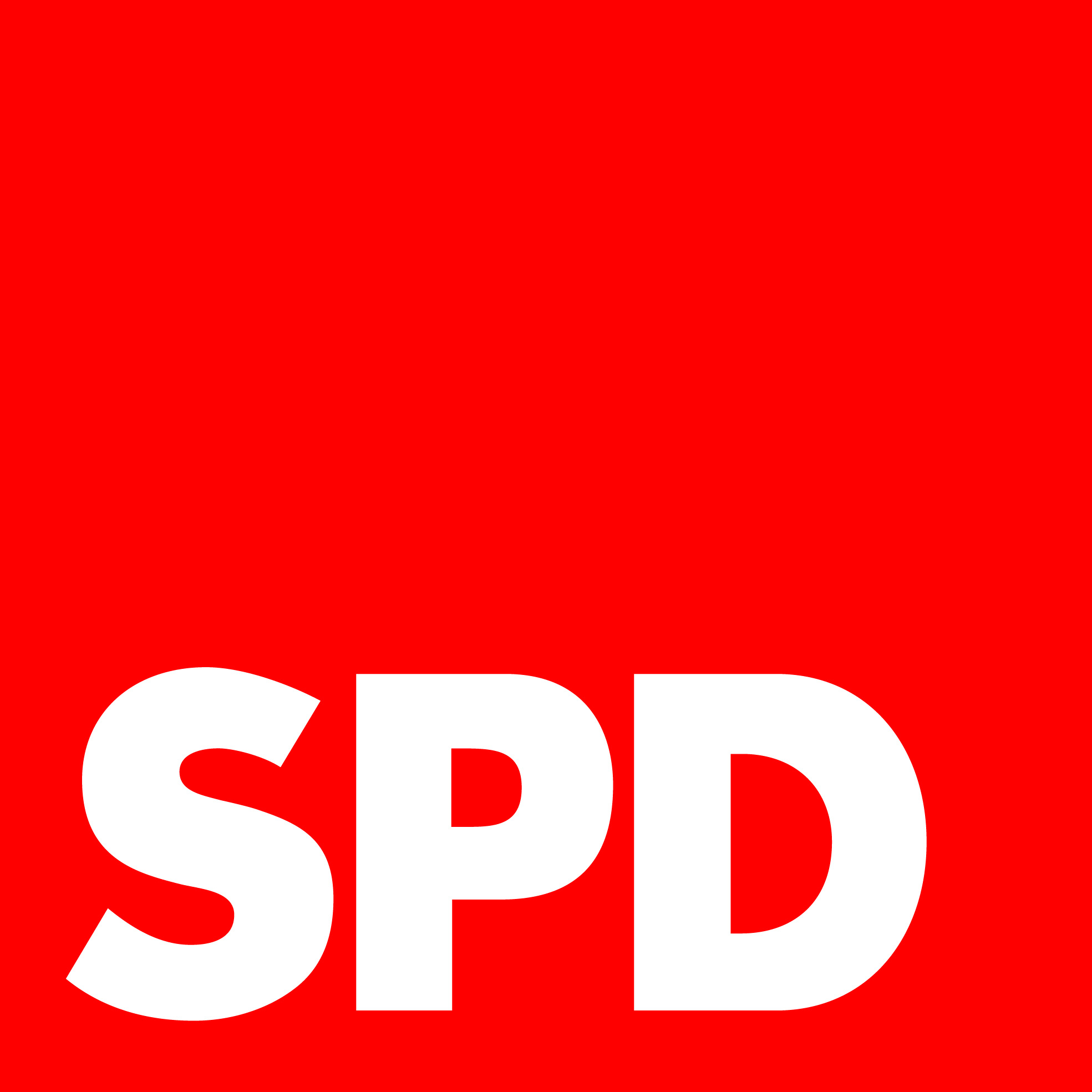 Fraktion BargteheideStv. Fraktionsvorsitzender – Peter BeckendorfHasselbusch 8x, 22941 BargteheideTelefon: 0151 43228871pb@spd-bargteheide.dewww.spd-bargteheide.deBargteheide, den 8. Januar 2020Antrag der SPD-Fraktion für den Ausschuss Bildung, Jugend und SportAufstellung einer Bücherzelle/Tauschbörse in BargteheideSehr geehrte Frau Schäfer,die SPD-Fraktion beantragt für den o.g. Ausschuss den nachstehenden Antrag zu behandeln:Die SPD-Fraktion beantragt, die Verwaltung damit zu beauftragen, die Möglichkeiten für die Aufstellung einer „Bücherzelle/Tauschbörse“ im Bereich der Rathausstraße (Am Kreisverkehr oder am alten Löschteich) zu prüfen. Es soll sich beispielsweise um eine ausgediente Telefonzelle handeln, in welcher es den Bürgerinnen und Bürgern Bargteheides ermöglicht wird, jederzeit Bücher und andere kleine Gegenstände aus dem Privatbesitz auszutauschen. Als Vorlage hierzu sind unter anderem die Bücherzelle in Bad Oldesloe oder die vielfältigen Angebote in Hamburg zu benennen. Dieses Angebot soll nicht in Konkurrenz zur öffentlichen Bibliothek treten, sondern soll viel mehr das gemeinschaftliche und kulturelle Angebot in Bargteheide ergänzen.Da gerade solch ein Angebot auch von den Kindern und Jugendlichen sowie Senioren in Bargteheide gewünscht wird, regen wir weiterhin an, gemeinsam mit diesen Gruppen ein Konzept zur künstlerischen Ausgestaltung des Äußeren der Zelle und zu deren Namen zu erarbeiten. Hiermit soll den späteren Nutzerinnen und Nutzern eine Möglichkeit gegeben werden, selbst mit zu gestalten und somit auch die Bekanntheit und Akzeptanz erhöht werden.Auch möge die Verwaltung prüfen, Inwieweit diese Bücherzelle als WLAN Hotspot genutzt werden kann, um das Angebot von öffentlichem WLAN in Bargteheide zu erweitern. Derzeit gibt es nur direkt am Rathaus die Möglichkeit den öffentlichen Internet WLAN Hotspot zu nutzen. Dies soll ein erster Schritt zur Erweiterung des Angebotes für öffentliches WLAN in Bargteheide darstellen und durch weitere HotSpots im Laufe der Zukunft ergänzt werden. Da die Grundlagen der Rechtssicherheit durch den Gesetzgeber in den letzten Jahren verbessert wurden, sehen wir hier keine Rechtlichen Risiken für diesen Schritt bei der Stadt Bargteheide.Mit freundlichen Grüßen,Peter Beckendorf im Namen der SPD Fraktion BargteheideNachfolgend einige Informationen im Internet zu vergleichbaren Projekten:https://www.badoldesloe.de/B%C3%BCrger/Einkaufen/B%C3%BCcherzellehttps://de.wikipedia.org/wiki/%C3%96ffentlicher_B%C3%BCcherschrankhttps://www.bmwi.de/Redaktion/DE/Artikel/Digitale-Welt/wlan.html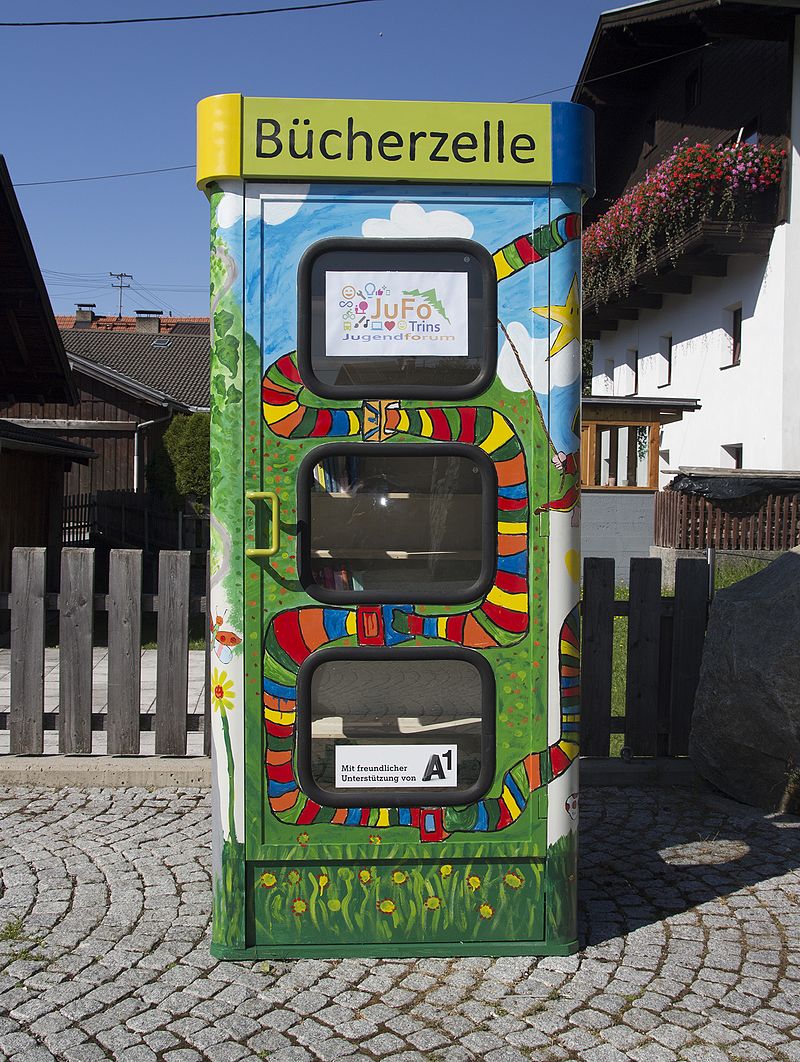 